附件1： 第二届湖南科技大学潇湘学院测绘技能竞赛规程竞赛规程二〇一九年四月为迎接湖南省大学生测绘技能大赛、全国测绘技能大赛等系列赛事，培养学生外业数据采集和内业数据处理的实践能力，根据主办方湖南省教育厅的要求“各参赛高校应举办校内初赛”，为我校选拔优秀的参赛选手，特此举办本次测绘技能竞赛。竞赛项目初赛：水准仪的架设与调平决赛：三、四等水准测量参赛队伍本次比赛分为专业组及非专业组，专业组为测绘工程专业同学，非专业组为开设过测量学及相关测量课程的在校本科生，要求为四人一组的形式进行参赛选拔。三、执行标准1．《国家三、四等水准测量规范》（GB/T 12898-2009）；2．《城市测量规范》（GJJ/T 8-2011）；3．本赛项技术规范。四、参赛使用仪器设备四等水准测量：采用光学水准仪及其配套标尺。五、评奖办法大赛设一等奖、二等奖和三等奖。初试按团队平均分进行排名，排名前十的队伍可以进入决赛，决赛成绩评定按比赛细则规定，满分50 分。获奖等级由竞赛队最后得分由高到低确定，比赛分专业组及非专业组并设一等奖1名，二等奖2名，三等奖3名。比赛名次并列时，按照并列数相应空出并列以后的名次。评奖结果由测绘与地理信息协会统一发布.六、竞赛时间初赛：4月23日14:00-16:00决赛：4月27日9:00-11:40七、竞赛要求（一）水准仪的架设与调平1.参赛选手需熟练掌握基本的测量知识，能够快速的解决在比赛中发生的各种特殊情况。2.本次初赛结果采取团队总成绩制度，由四人成绩的加和作为团队成绩。（二）水准测量的竞赛要求 1．各队按照抽签顺序出场，在规定的时间由大赛工作人员指引下，到现场熟悉竞赛场地，同时做好竞赛的各项准备工作。 2．各队必须在规定的时间完成竞赛任务，竞赛时间规定：  水准测量           80 分钟 达到规定的时间，立即终止竞赛。 3．竞赛开始前，参赛队的仪器必须装箱，脚架收拢。  4. 裁判宣布竞赛开始，同时竞赛计时开始，计时精确到秒。 5. 竞赛过程中，若仪器发生故障和维修，时间计入竞赛时间。 6. 竞赛可以重测或者返工，但测量及计算的总时间不能超过竞赛总时间。重测或者返工时必须四名选手集体到场。 7. 竞赛结束，上交成果资料之时，各参赛队仪器必须装箱、脚架收好，竞赛计时结束。 8. 成果一旦提交就不得以任何借口要求修改或者重测。 9. 规定轮换测量的竞赛项目必须轮换。  10. 竞赛过程中，选手须严格遵守操作规程，确保人身及设备安全，并接受裁判员的监督和警示。由于选手造成设备故障或损坏，无法继续竞赛的，停止竞赛，不能重赛。八、附录 附录1：竞赛技术规定 （一）四等水准测量竞赛 水准路线为闭合路线，全长约 1km，1 个已知点和3 个待定点，分为四个测段。参赛队在规定的时间内测算完成现场抽签点组合确定的水准路线，现场完成高程误差配赋计算，并填写高程点成果表。上交成果为：《三、四等水准测量竞赛成果资料》。 遵守以下规定：  测站视线长度、前后视距差及其累计、视线高度和数字水准仪重复测量次数等按表 1 规定。表1 三、四等水准测量操作要求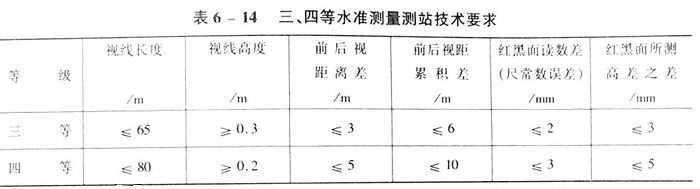 2．参赛队信息只在竞赛成果资料封面规定的位置填写，成果资料内部的任何位置禁止填写与竞赛测量数据无关的任何信息。 3. 竞赛使用3kg尺垫，可以使用自带的撑杆。 4. 竞赛记录及计算均必须使用竞赛委员会统一提供的《三、四等水准测量记录计算成果》本。记录及计算一律使用铅笔填写，记录完整。 观测记录的数字与文字力求清晰，整洁，不得潦草，并遵守附录2 的规定。平差计算表可以用橡皮擦，但必须保持整洁，字迹清晰。 水准路线采用单程观测，每测站读两次高差，奇数站观测水准尺的顺序为：后-前-前-后；偶数站观测水准尺的顺序为：前-后-后-前。 6. 同一标尺两次读数不设限差，但两次读数所测高差之差应满足表 1 的规定。 7. 观测记录的错误数字与文字应用单横线正规划去，在其上方写上正确的数字与文字，并在备注栏注明原因：“测错”或“记错”，计算错误不必注明原因。记录格式见附录4。 8. 因测站观测误差超限，在本站检查发现后可立即重测，重测必须变换仪器高。若迁站后才发现，应退回到本测段的起点重测。 9. 无论何种原因使尺垫移动，应退回到本测段的起点重测。 10. 超限成果应当正规划去，超限重测的应在备注栏注明“超限”。 11. 水准路线各测段的测站数必须为偶数。 12. 每测站的记录和计算全部完成后方可迁站。 13. 测量、记录和扶尺都必须轮换，每人观测 1 测段、记录1 测段。 14. 现场完成高程误差配赋计算，禁止使用有编程功能的计算器（计算器自备）。 15. 竞赛结束，参赛队上交成果时，应将仪器脚架收好，计时结束。 16. 高程误差配赋计算，距离取位到 0.1m，高差及其改正数取位到0.0001m，高程取位到 0.001m。写出闭合差和闭合差允许值。计算格式见附录5。 附录2：记录规定1. 记录按测量顺序记录，水准测量不得空栏，水平角不得空页。 2. 手簿不得空页、撕页。 3. 禁止转抄成果。 4. 不得涂改、就字改字。  5. 不得用橡皮擦，刀片刮。附录3：成绩评定办法 1. 竞赛过程及成果质量成绩 1）三、四等水准测量 成绩评定从测量过程和测量成果质量两方面考虑： （1） 测量过程注：测量过程扣分直接在总成绩中减，扣分最多40分。（2） 成果质量附录4：三、四等水准测量手簿示例附录5：高程误差配赋表示例评测内容评分标准扣分观测、记录轮换违规1次扣2分骑在脚架腿上观测违规1次扣1分高差测量2次中丝读数少读1次（后视或前视）扣5分视距 测量不读或者故意读错1次扣2分测站记录计算未完成就迁站违规1次扣2分记录转抄违规1次扣2分违规显示高差违规1次扣2分观测记录不同步违规1次扣2分观测手薄用橡皮檫违规总成绩扣10分整测站划改超过1/3扣5分故意干扰别人测量造成重测后果的扣10分仪器设备水准仪或标尺摔倒落地该项记零分评测内容评测内容评分标准扣分观测与记录40分每测段测站数为偶数奇数测站，出现一测段扣５分观测与记录40分测站限差视线长度、视线高度、前后视距差、前后视距累计差、高差较差等超限，每处扣５分观测与记录40分观测记录连环涂改，每处扣５分观测与记录40分记录手簿手簿内部出现与测量数据无关的文字符号等总成绩扣10分观测与记录40分手簿记录空栏或空页空1栏扣2分，空1页扣5分观测与记录40分手簿计算每缺少1项或错误1处扣1分观测与记录40分连环涂改每出现1处扣5分观测与记录40分因测站限差超限，改动中丝读数的毫米及以下位每出现1处扣5分观测与记录40分记录规范性就字改字字迹模糊影响识读1处扣2分观测与记录40分手簿划改不用尺子或不是单横线违规1处扣1分，最多扣4分观测与记录40分同一数据划改超过1次违规1处扣1分，最多扣4分观测与记录40分划改后不注原因或注明原因不规范1处扣0.5分，最多扣2分观测与记录40分手簿划改太多超过有效成果记录的1/3扣5分内业计算30分水准路线闭合差超限，内业计算计零分内业计算30分平差计算（20 分）一处计算错误扣1+0.5n分，n为影响后续计算的项目数，扣完为止内业计算30分平差计算（20 分）全部未计算扣20分；只计算路线闭合差扣15分；未计算闭合差限差扣3分；其它计算缺项或未完成酌情扣分内业计算30分待定点高程检查不超过±5mm不超限，超限1点扣2分内业计算30分成果表不填写成果表扣2分；填写错误每点扣1分内业计算30分计算表整洁每一处非正常污迹扣0.5分测站编号后  距前  距方向及尺号标尺读数标尺读数两次读数之差备注测站编号视距差累  积视距差方向及尺号第一次读数第二次读数两次读数之差备注1 31.531.6后 B11539615395+11 31.531.6前1392613926+01 -0.1-0.1后-前+ 1470+ 1469+11 -0.1-0.1h+0.1470+0.14702 36.937.2后1374013741-12 36.937.2前1144111440+12 -0.3-0.4后-前+ 2299+ 2301-22 -0.3-0.4h+0.2300+0.23003 41.541.4后1139111390+13 41.541.4前1392713926+13 +0.1-0.3后-前- 2536- 253603 +0.1-0.3h-0.2536-0.25364 46.946.5后1394113940+14 46.946.5前 B21441514414+14 +0.4+0.1后-前- 474- 47404 +0.4+0.1h-0.0474-0.04745 23.424.5后 B21423014231-15 23.424.5前1376113760+15 -0.9-0.8后-前+ 469+ 471-25 -0.9-0.8h+0.0470+0.04706略24.5后 B21423014231-1略24.5后 B21423014231-1略24.5后 B21423014231-1略24.5后 B21423014231-1略24.5后 B21423014231-1略24.5后 B21423014231-1略24.5后 B21423014231-1点名 距离（m） 观测高差(m) 改正数(m)改正后高差 （m）高程(m) A 435.40.1246-0.00120.1234182.034P1 435.40.1246-0.00120.1234182.157P1 449.6-0.0115 -0.0012-0.0127182.157P2 449.6-0.0115 -0.0012-0.0127182.144P2 409.20.0238 -0.00110.0227182.144P3 409.20.0238 -0.00110.0227182.167P3 607.8-0.1317-0.0017-0.1334182.167A 607.8-0.1317-0.0017-0.1334182.034∑1902.0+0.0052-0.00520W=+5.2mm                        W 允=±5.5mm W=+5.2mm                        W 允=±5.5mm W=+5.2mm                        W 允=±5.5mm W=+5.2mm                        W 允=±5.5mm 